ZESPÓŁ REGIONALNY „SŁONECZKA” – REGULAMIN 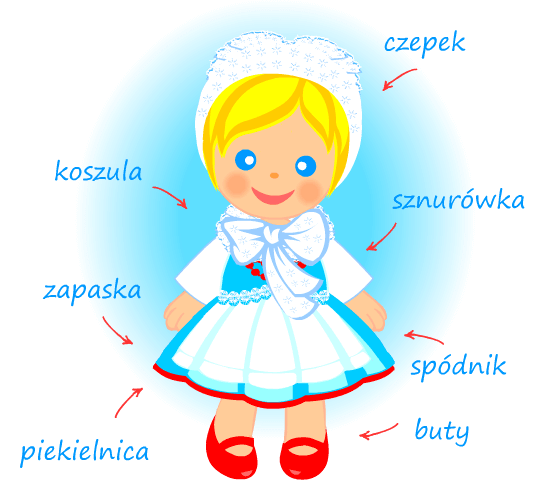 Do zespołu, działającego w Przedszkolu nr 5                                 w Szamotułach, przyjmowane są dzieci w wieku od 4 do 6 lat.Dziecko, które wyraża chęć należenia do zespołu, powinno wykazywać umiejętności taneczne – między innymi skakać                  z nogi na nogę,  umiejętności wokalne – łatwość w przyswajaniu treści i melodii piosenek oraz umieć przezwyciężać lęk przed występami publicznymi.Zajęcia zespołu odbywają się raz w tygodniu, w środę w godzinach 15:00 – 15:30. Dzieci na zajęcia powinny być zaopatrzone w czarne baletki lub obuwie, które nie spadają z nogi.Rodzic powinien poinformować o nieobecności dziecka na zajęciach.Trzykrotna nieusprawiedliwiona nieobecność dziecka skutkuje wykreśleniem dziecka z zajęć kółka. Zajęcia odbywają się na stałej wyznaczonej sali, która przed , w trakcie zajęć               i po zajęciach jest wietrzona.Podczas zajęć dzieci w miarę możliwości zachowują dystans społeczny.Na zajęcia może uczęszczać maksymalnie 25 dzieci. Przybory używane podczas zajęć są odpowiednio myte lub dezynfekowane                   po odbytych zajęciach. Przed każdymi zajęciami i po zajęciach dzieci zobowiązane są umyć ręce.Na zajęcia mogą uczęszczać tylko dzieci zdrowe, bez objawów chorobowych. Na zajęcia nie można przynosić przedmiotów z domu.  Jeżeli dziecko przejawia niepokojące objawy choroby zostaje odizolowane                       w odrębnym pomieszczeniu, rodzice/opiekunowie zostają natychmiast poinformowani w celu pilnego odebrania dziecka z przedszkola. Personel przedszkola ma prawo odesłać dziecko do domu w przypadku zauważenia objawów chorobowych (tj. gorączka, kaszel, uporczywy katar, ogólne osłabienie i złe samopoczucie). Rodzice zobowiązani są do dbania o czystość stroju podczas występów poza terenem przedszkola – nie wolno dzieciom ubranym w stroje podawać jedzenia oraz soków, tylko wodę.Zgoda rodziców na udział dziecka w zajęciach jest równoznaczna   z akceptacją regulaminu.Zajęcia są bezpłatne.O występach dzieci, rodzice będą informowani na bieżąco poprzez wiadomości sms i/lub na stronie internetowej przedszkola.Niektóre występy zespołu dobywają się poza terenem przedszkola                            i w weekendy.Zapisy dzieci do zespołu trwają do 2 października 2020r. Zgody pisemne należy oddać w biurze intendentki lub dyrektora. Zajęcia rozpoczynają się 7 października 2020r. Zajęcia prowadzi Joanna Soloch.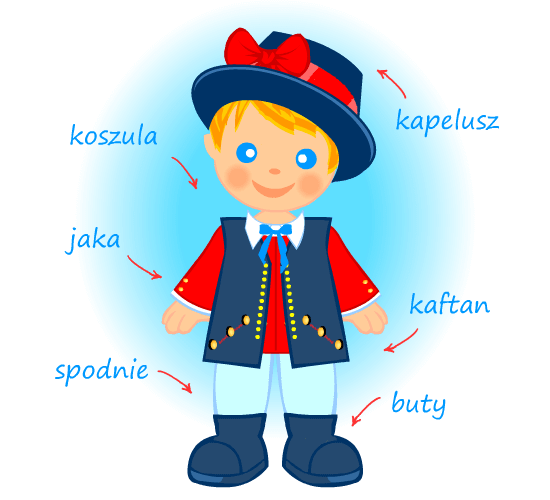 Serdecznie zapraszam  Szczególnie gorąco zachęcam również chłopców, aby dziewczynki miały partnerów  do tańca.Taniec regionalny to nie tylko nauka tańca i śpiewu regionu szamotulskiego. To również spotkania z ciekawymi ludźmi, występy przed większą publicznością, w tym również w innych przedszkolach i  urzędach,  a przede wszystkim dobra zabawa, rozwój koordynacji ruchowo-wzrokowo – słuchowej, pamięci, spostrzegawczości – tak potrzebnych do przyszłej nauki w szkole i nie tylko. Taniec w zespole to również nowe więzi koleżeńskie                            i przyjaźnie, radość  i słoneczny uśmiech na co dzień. ZGODA RODZICÓW/ OPIEKUNÓW PRAWNYCHNA UDZIAŁ DZIECKA 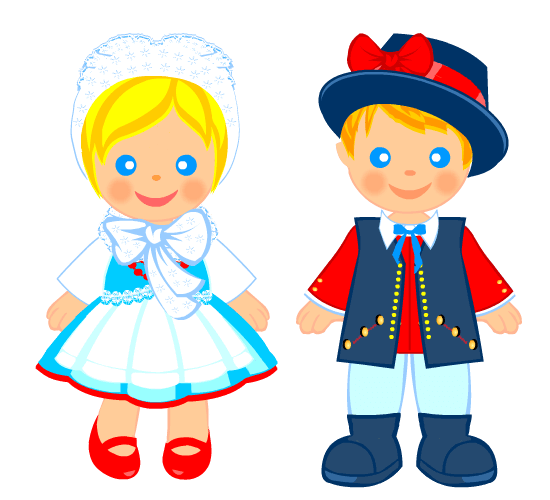 W ZAJĘCIACH ZESPOŁU REGIONALNEGO „SŁONECZKA”Wyrażam zgodę na udział dziecka w zajęciach zespołu regionalnego „Słoneczka”                       w roku szkolnym 2020/2021.Jednocześnie oświadczam, że nie ma przeciwskazań zdrowotnych do udziału dziecka w zajęciach i występach. Dane dziecka:Imię i nazwisko dzieckaData i miejsce urodzeniaAdres zamieszkaniaImiona i nazwiska rodzicówDziecko z grupy: Telefon kontaktowy rodzicaAdres mailowyPodpis rodzica/opiekuna